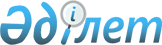 Т.А.Мансұров туралыҚазақстан Республикасы Президентінің 2007 жылғы 8 қазандағы N 420 Жарлығы



      Тайыр Аймұхаметұлы Мансұров басқа жұмысқа ауысуына байланысты Солтүстік Қазақстан облысының әкімі қызметінен босатылсын.

      

Қазақстан Республикасының




      Президенті


					© 2012. Қазақстан Республикасы Әділет министрлігінің «Қазақстан Республикасының Заңнама және құқықтық ақпарат институты» ШЖҚ РМК
				